Job title:	Senior Shop Manager (Multi-site Manager)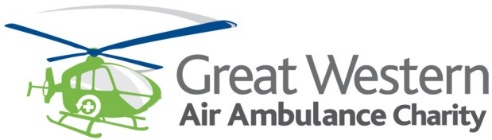 Reports to:	Chief Executive initiallyBased from:	Northgate St and Southgate St, Gloucester, GL1Charity Profile:	We are Great Western Air Ambulance Charity, dedicated to providing air ambulance and critical care services across Bristol, North Somerset, Bath & North East Somerset, Gloucestershire, South Gloucestershire and parts of Wiltshire. From volunteers to Specialist Paramedics, from senior Consultants to retail and fundraising staff, we are a team, working to save lives that would otherwise be lost. We seek to continually develop and adapt our activities to meet the needs of local communities, whilst impacting nationally and influencing global pre-hospital care. Our work is deeply satisfying and every member of the team is committed to this service, and to saving as many lives as we can.Job Summary:	The Senior Shop Manager will work within the Retail Team to support GWAAC in generating income and awareness of our charity. The role will responsible for generating vital income and raising the profile of our work locally. You’ll be responsible for the day to day running of two charity shops, located 0.3 miles apart, as well as overseeing the meeting rooms above the shop, that will be used by the wider charity team. You will take pride in increasing sales, generating income for the charity and attracting volunteers and donations.Hours of work:	32 - 40 hours per week, across 4 or 5 daysDuration:	Permanent Salary:	£25,000 FTE, plus performance bonusMajor Areas of Responsibility:Lead on all aspects of the management and development of your shopsWork with our other Shop Managers to ensure consistency across our shops, and offer each other mutual support and assistance where needed, including mentoring less experienced managersProvide leadership and manage the Assistant Managers, Shop Supervisors and a team of volunteers, following HR procedures and good practiceEnsure high standards of customer service are provided to all donors, shoppers and supportersMaintain and enhance the shops’ professional appearance, in line with the GWAAC brandOptimise the sale of donated stock for maximum overall incomeContribute to the collection and solicitation of stock for saleWork with the Volunteer Coordinator to recruit, train and retain dedicated and flexible volunteersEnsure the shops are open and operational to scheduleManage day to day complaints, keeping appropriate records and escalating where neededBe an active participant in the running of the shops, getting involved in all tasks where neededManage recycling and refuse systems efficiently to maximize income and minimise wasteWork with the Fundraising Team to promote all areas of charity income generation to shoppersEnsure that all financial controls and procedures are followed, including cash securityMaintain high levels of competency in the operation of EPOS systems and provide induction, training, ongoing support and advice to retail staff and volunteers using the systemsSupervise and audit Gift Aid declarations and sale of gift aid stock within policies and HMRC guidelinesBe proactive in identifying potential areas of innovation and implementing new approaches where appropriateBe responsible for ensuring compliance with all aspects of Health and Safety legislation and risk management in the shop buildings, including raising prompt maintenance requests where neededReport on operational and financial performanceAttend meetings and training as requiredAdhere to GWAAC’s Code of Conduct, internal policies and procedures and external standards relating to our industry and activities, and foster and promote GWAAC’s values and reputationWorking relationships, contacts and expectations As one of the more senior members of our team, provide leadership and support to your colleagues and model desired behaviours in line with our values. Plan, manage and monitor a workplan for your team that enables and encourages optimum performance, personal development and wellbeing of your team and other resources across the charityWork with the rest of the retail team, across GWAAC’s shops as required. Forge close working relationships within your team and with the Fundraising and Communications and Marketing and Finance and ICT Teams in particular, to make sure that our shops are integrated and support the charity’s overall activities.Work flexibly in accordance with the shop staffing rota, which will include some weekend workingOccasionally work unsociable hours, for example attending evening or weekend meetings or travel outside our ‘area’.Maintain an appropriate level of confidentiality, professionalism and discretion at all times.Comply with organisational policies, procedures and internal and external Codes of Conduct, regulations and laws.This description does not attempt to describe all the activities of the post but illustrates the role with examples. It is therefore subject to alteration and development and will be reviewed with management as required.Person specificationEssentialDesirableEducation Evidence of a good standard of general education, to include English and MathsQualifications in relevant field e.g. retail, customer service, health and safetyPrevious experience Significant, demonstrable experience of managing a retail shopExperience of recruiting, retaining, developing and managing volunteer teams Experience of working in a charity shop Experience in scheduling collections, deliveries and planning logisticsExperience of fundraising, volunteering or working in a charity environmentExperience of building effective relationships with key stakeholders Experience managing buildings, their security and maintenance worksSkills, knowledge, abilityGood ICT and EPOS skillsSkills to ensure the shop reaches performance targets, both income and qualitativeExcellent customer service skillsKnowledge of one or more of the geographical areas that GWAAC coversFamiliarity with the area the shop is based in and the local retail environmentKnowledge of Gift Aid legislation and proceduresKnowledge of confidentiality, GDPR and data protection requirementsValid full UK driving licenceAptitude and personal characteristicsCommitted to the vision, values and work of Great Western Air Ambulance CharityCommitted to safeguarding, equality, diversity, sustainability and social responsibilityInternally driven with the ability and motivation to problem-solve and deliver high quality workExcellent interpersonal skills, with ability to develop strong relationships, internally and externallyAble to work collaboratively as part of an effective multidisciplinary teamAble to work independently on own initiative, creating plans, timetables and structures to organise work effectively, identifying conflicting demands and establishing clear prioritiesHigh standards, commitment to meeting deadlines and excellent attention to detailExceptional organisational skills, flexibility and a can-do attitudeChampion of positive change, committed to professionalism and excellenceUse of own vehicle